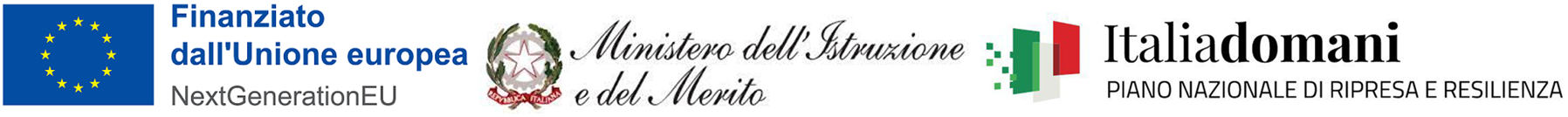 Al DIRIGENTE SCOLASTICOSEDEOGGETTO: Dichiarazione di insussistenza cause ostative a ricoprire il figure professionali relative al progetto di cui al PIANO NAZIONALE DI RIPRESA E RESILIENZA MISSIONE 4: ISTRUZIONE E RICERCA Componente 1 – Potenziamento dell’offerta dei servizi di istruzione: dagli asili nido alle Università Investimento 1.4: Intervento straordinario finalizzato alla riduzione dei divari territoriali nelle scuole secondarie di primo e di secondo grado e alla lotta alla dispersione scolastica Azioni di prevenzione e contrasto della dispersione scolastica (D.M. 170/2022)Titolo: “La mia scuola: un’assicurazione sul futuro” Codice progetto: M4C1I1.4-2022-981-P-12127 CUP: B14D22004160006Il\La sottoscritto\a ___________________________Visto l’art. 53 del D.lgs. 165 del 2001 e successive modifiche;Vista la normativa concernente il limite massimo per emolumenti o retribuzioni (art. 23 ter del dl n.              201/2011, convertito con modificazioni dalla legge n. 214/2011; art. 1, commi 471 e seguenti, della              legge n. 147/2013; art. 13 del dl n. 66/2014, convertito con modificazioni dalla legge n. 89/2014);Visto il decreto del Presidente della Repubblica 16 aprile 2013, n. 62 recante il codice di               comportamento dei dipendenti pubblici, a norma dell’art. 54 del d.lgs. n. 165/2001;Visto il D.Lgs. n. 33/2013;Consapevole delle sanzioni penali per le ipotesi di dichiarazioni false e mendaci rese ai sensi dell’art.               76 del DPR n. 445/2000, sotto la propria responsabilitàDICHIARAai sensi dell'art. 47 del D.P.R. 28/12/2000, n° 445, che non sussistono cause di incompatibilità, di astensione e/o di conflitti di interesse nell'espletamento delle attività che si accinge a svolgere.DATA	FIRMA